Если добавить товар в папку сравнения, то в папке сравнения будут отображать два товара (должен быть один, если добавлен один)Если в папке сравнения больше трех товаров, то появляется дополнительная горизонтальная полоса прокрутки. Должна быть только одна горизонтальная полосаЕсли добавить рекомендуемый товар, то он будет отображаться, как модель устарела. Хотя эти модель являются актуальнымиВидно здесь – прокрутите страницу внизhttp://avncar.ru/videoregistratory-shtatnye/redpower-dvr-aud-n-chernyy-shtatnyy-wi-fi-full-hd-videoregistrator-dlyaРекомендуемы товары должны быть не в видел прокручиваемого блока (сейчас он слева-направо, а в виде статичного блока 3-4 штуки в рядНе работает сортировка товара или я не понимаю, по какому принципу она работаетВозможность наложения быстрых иконок на фото в категории и на странице товара (4G, Wi-FI, подарки и т.д.). 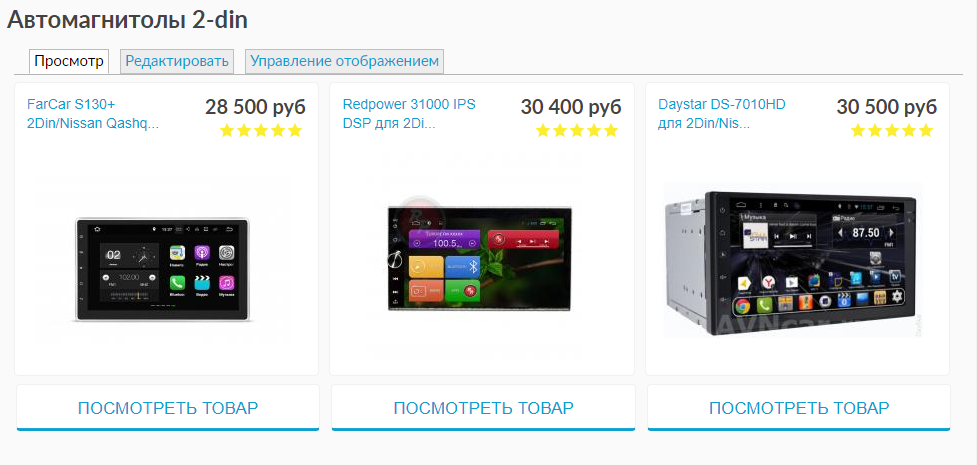 Если перейти по этой ссылке http://avncar.ru/tovariВ действиях нет возможности проставит товар (или все товары на странице) как “модель устарела” и так же нет возможности пакетно проставить данные необходимые для сортировки товараТ.е в пункт “выполнить действие” нужно добавить пункт "модель устарела" и проставить возможность выставления разного приоритета для разных товаров. И это действие будет применимо ко всем выделенным товарам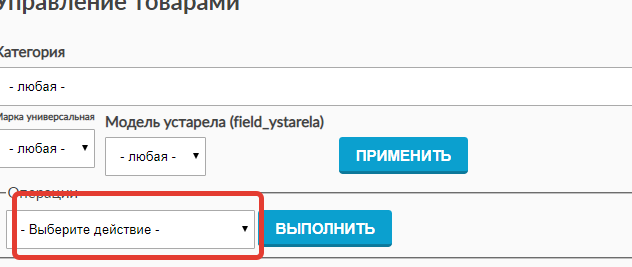 Нет обозначения наличия товара. В наличии, уточняйте наличие, отсутствует на складеВсе создаваемые и запарсеные товары должны иметь значение “365 дней + послегарантийное обслуживание” по умолчанию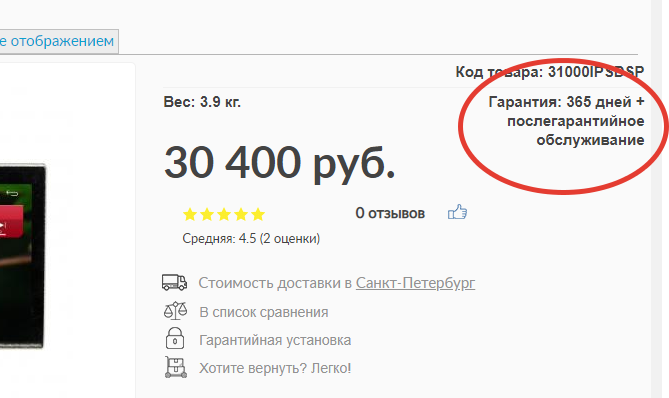 Все создаваемые и запарсеные товары должны иметь веса 3,9 кг. По умолчаниюВесь запарсенный товар имеет почему-то формат отображения по умолчанию (full2). Нужно чтобы он имел формат Full HTML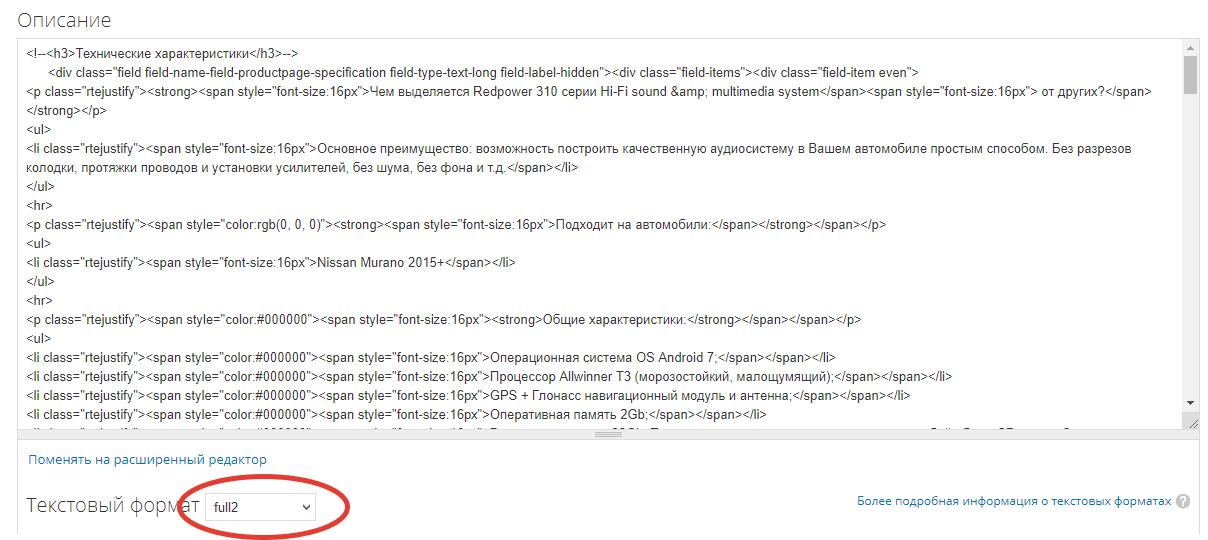 